ОПИСАНИЕ ОБЪЕКТА       Автомобиль ГАЗ САЗ 3511  1993 года выпуска, тип ТС: грузовой (самосвал), категория ТС: С,  государственный регистрационный знак: Х180МР25/RUS, идентификационный номер (VIN): ХТН 006651Р0728232,  № кузова: 010030,             № шасси (рама): 0728232, № двигателя: ЗМЗ53-51339034, тип двигателя: бензиновый, мощность двигателя: 115 л.с., цвет кузова: зеленый,  паспорт транспортного средства: 25 ВТ 186100, страна изготовитель транспортного средства – ГАЗ (Россия), техническое состояние – неудовлетворительное (предельное), для дальнейшей эксплуатации не пригоден.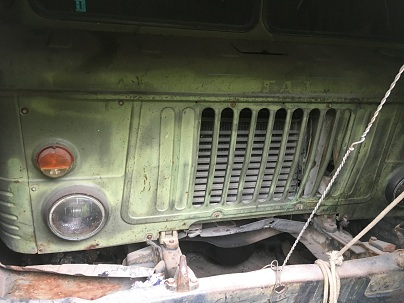 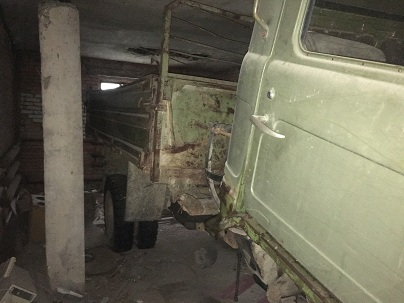 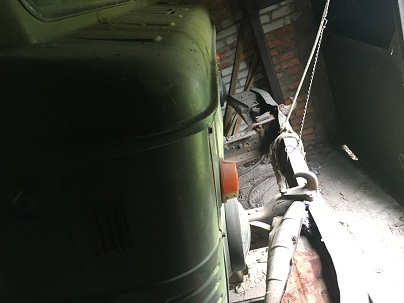 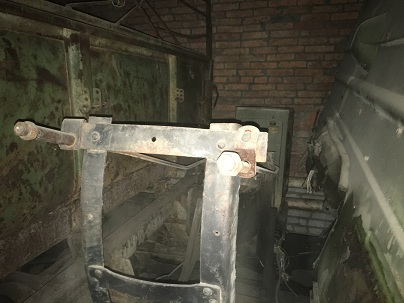 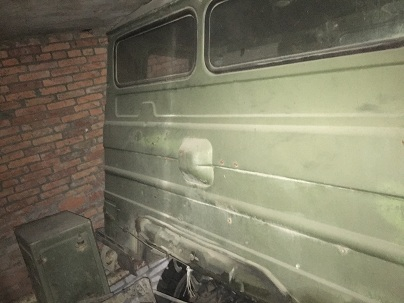 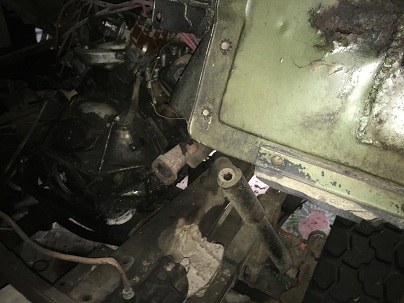 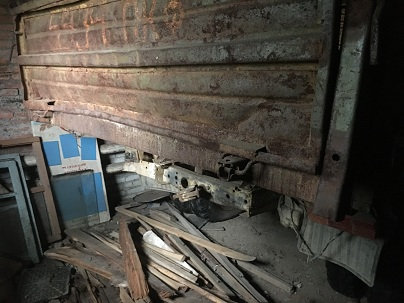 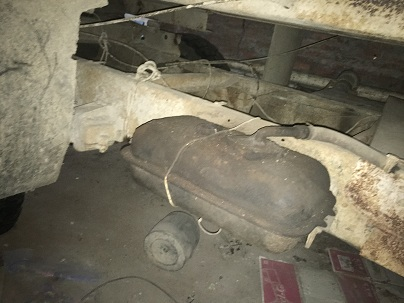 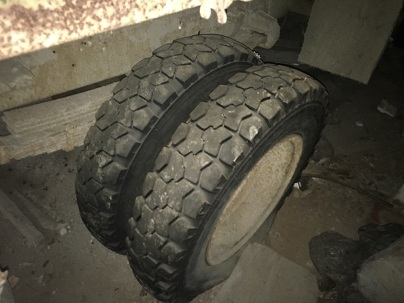 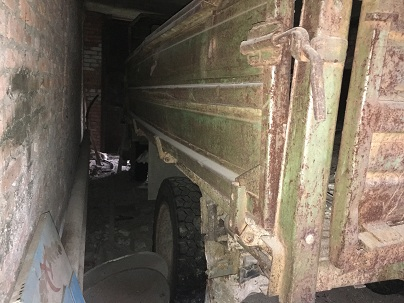 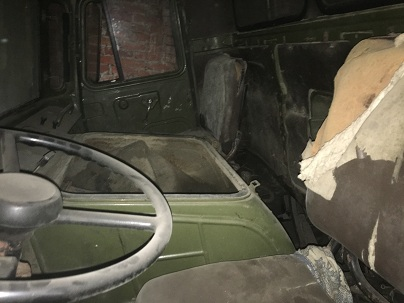 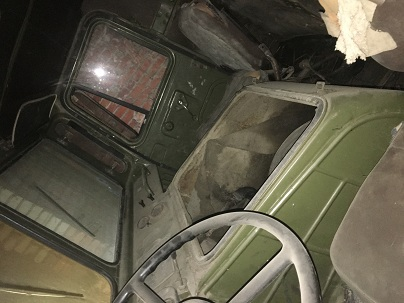 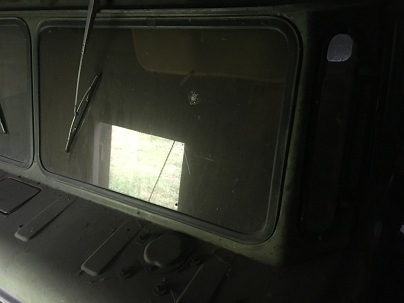 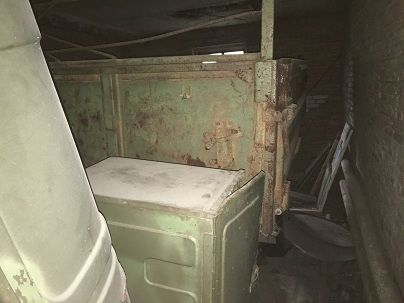 